小型家政服务系统设计与实现摘 要随着人们生活质量的不断提高，在城市中对于家政服务的需求可以说是一个巨大的潜力市场。中国社会正步入家庭的小型化、人口的老龄化、生活的现代化和劳动社会化，这些都可以直接促使人们产生家政服务的持续需求。另外，国家也日益重视我国家政业的发展并出台相关法律将家政服务业纳入规范性发展的轨道，使其在实践上逐步健全。根据小型家政服务系统的研究现状和发展趋势，系统从需求分析、结构设计、数据库设计，在到系统实现，分别为前端实现和后端实现。论文内容从系统描述、系统分析、系统设计、系统实现、系统测试来阐述系统的开发过程。本系统力求结合实际找出一种切实可行的开发方案，经过反复研究和学习，借助php编程语言、mysql数据库和apache服务器来完成系统的所有功能，最后进行系统测试，来检测系统的权限和漏洞，从而将系统完善，达到符合标准。关键字：家政服务，php编程语言，mysql数据库，apache服务器Design and implementation of small housekeeping service systemABSTRACTWith the continuous improvement of people's quality of life, the demand for domestic service in cities is a huge potential market. Chinese society is entering into the miniaturization of the family, the aging of the population, the modernization of life and the socialization of labor, all of which can directly contribute to the sustainable demand of domestic service. In addition, the state has also paid more and more attention to the development of my country's political industry and introduced relevant laws to integrate the domestic service industry into the normative development track, so that it can be gradually improved in practice.According to the research status and development trend of the small domestic service system, the system is implemented from the demand analysis, structural design and database design to the realization of the system and the back-end implementation respectively. The paper elaborates the development process of the system from system description, system analysis, system design, system implementation and system test. The system tries to combine the actual find out a feasible development plan, after repeated research and study, using the PHP programming language, mysql database and apache server to accomplish all functions of the system, and finally to the system test, to detect system permissions and loopholes, thus the system perfect, to conform to the standard.Key words:Housekeeping service reservation, Php programming language, mysql database, apache server.目 录第1章 绪论	11.1开发背景与意义	11.2论文结构	11.3本章小结	1第2章 系统开发技术的介绍	22.1 Zendstudio与apache简介	22.2HTML/CSS简介	22.3PHP简介	22.4Mysql数据库概念和特点	22.5本章小结	3第3章 系统分析	43.1功能需求分析	43.2业务流程分析	53.3数据流程分析	63.4本章小结	7第4章 系统设计	84.1系统设计思想	84.2系统总体设计	84.3系统功能模块设计	94.4数据库设计	104.4.1概念模型设计	104.4.2数据库表设计	104.4.3数据库连接计	134.5本章小结	14第5章 系统的实现	155.1实现环境说明	155.2前台页面的实现	155.3登录模块的实现	165.4留言模块的实现	185.5评论模块的实现	205.6预约模块的实现	225.7家政信息管理模块的实现	235.8本章小结	24第6章 系统测试	256.1测试目的	256.2界面测试	256.3功能测试	256.4测试结果	276.5本章小结	27第7章 总结	28致 谢	29参考文献	30第1章 绪论1.1开发背景与意义网络的发展与家政业的结合。21世纪是一个信息的时代、网络的时代，电脑网络的建立和普及已经彻底改变人们的生存及生活的模式。近年来，在国家的大力倡导下，电子政务、电子商务、企业信息化应用发展迅猛，互联网开始在各个行业、各个部门进行广泛的、实质性的应用。实施网络与家政业的结合，即以互联网为基础，以服务于广大客户为目的，运用电子商务营销手段，将传统家政公司与网络结合，发展整体优势，提高整体家政业的竞争力。1.2论文结构(1)绪论从开发系统的背景、意义、以及系统的发展状况，详细描述了系统的在哪些方面能得到应用、然后对本章进行总结。(2)系统分析概述、用户需求调研、系统业务流程分析、系统数据组成、本章小结。(3)系统设计    系统网络结构设计、系统总体设计、系统功能模块的划分、系统功能模块的需求，数据库设计概述、数据库概述结构设计、数据库逻辑结构设计[1] [2]。(4)系统开发环境介绍 zendstudio简介、HTML简介、MYSQL简介、PHP简介、数据库概念和特点、本章小结。(5)系统的实现登录模块的实现、管理员模块设计、公告模块的实现、留言模块的实现、预约模块的实现。(6)系统测试系统编码实现后，需要进行测试，测试包括黑盒测试和白盒测试，本系统采用黑盒测试，通过输入不同组的测试数据进行测试的功能模块测试。1.3本章小结    本章主要对该系统的选题背景、选题意义，分析本人为什么要做这个系统，和这个系统给人们带来什么好处，有什么作用，以及论文的组成部分，还总述了整个系统的组成及实现的功能。第2章 系统开发技术的介绍2.1 Zendstudio与apache简介在php的web程序设计中，常使用Zendstudio做编辑工具，在web应用程序和数据库开发领域里，十分通用。通过对应用程序服务器进行整合，可以大大的增强运算速度。Apache是一种小型web程序服务器，由于它是免费开源的，并且支持访问量较少，所以常常被用来私人使用，web程序设计中成为最好的选择。换句话说，将Apache服务器安装到一台电脑上时，可通过它对HTML页面的访问请求进行配合。事实上，Apache可以看成Apache 服务器基础上的延伸，但它工作时相对比较独立，因此当apache工作时，事实上它是看成一个与Apache 服务器相对独立的进程运行的[3] [4]。2.2HTML/CSS简介HTML全称为Hyper Text Markup Language，是一种超文本标记语言或超文本链接语言，被用来制作万维网页面的简单标记语言，计算机通过他来完成互联网的信息交流，借助浏览器在万维网中信息传递，是一种十分通用的标准语言。在目前，它在网络上被广泛应用，是大众普遍接受的一种通用制作网页的语言。HTML主要用于制作静态页面，HTML命令可以说明图形信息、表格信息、文字信息、链接信息等。HTML作为制作系统最基础的语言，它主要由头部（head）和主体（body）组成，头部可以加标题，展示浏览器所需信息，主体则是包含网页显示的内容。作为最基础的语言，在HTML文件中可以插入PHP语言形成PHP文件，也可以插入Javascript语言形成不同风格的功能特效[5] [6]。2.3PHP简介PHP是一种开放动态系统的编程语言，它能嵌入在html中使用，也能单独使用，同时具有多种有优点，可以说，PHP已经成为Web脚本技术的先驱。它融合了现代编程语言（如C，Php和Perl）的一些最佳特性。Linux、PHP、Apache和Mysql的组合已经成为Web服务器的一种配置标准。PHP可以用来：收集表单数据、生成动态网页、字符串处理、动态输出图片、处理服务器端文件系统、编写数据库支持的网页、会话跟踪控制、处理XML文件、支持利用大量的网络协议、服务器端的其他相关操作。目前能够用在所有的主流操作系统上，包括Linux、UNIX的各种变种、Microsoft Windows等。今天，PHP已经支持了大多数的Web服务器，包括Apache、IIS、PWS、Netscape等。PHP提供了一个模块；还有一些PHP支持CGI标准，使得PHP能够作为CGI处理器来工作[7] [8]。2.4Mysql数据库概念和特点现代计算机中存储的数据呈现暴涨的趋势，工程师便设计了数据库及其管理工具来帮助程序员解决这一问题，使用数据库后，计算机的存储数据更加有秩序，数据的冗余度大大降低，数据的独立性大大提高，程序员操作数据更加方便。Mysql采用图形界面，使用方法一目了然。（1）Mysql是一款Relational Database Management System（2）Mysql与Windows系统完美结合（3）Mysql对计算机的硬件条件要求不高（4）Mysql具有良好的可伸缩性（2）Mysql具有良好的灵活性，它可以适应快速变化的环境[9] [10]。2.5本章小结    本章主要论述了开发本系统用到的技术和工具，分别对web前端设计工具zendstudio，前端开发语言html+css+javascript，php后端语言和mysql数据库进行详细介绍。第3章 系统分析3.1功能需求分析本系统主要分为前端和后端两大板块，其中包括了系统用户管理、用户注册管理、家政信息管理、服务须知管理、家政预约管理、行业动态管理、系统管理等功能模块。表3-1功能需求列表3.2业务流程分析业务流程图基本符号如下图所示：                                  图3-1业务流程图基本符号具体如下图所示：图3-2总体业务流程图总体业务流程[11]：首先在系统前台，游客用户可以经过账号注册，管理员审核通过后，用账号密码登录系统前台，查看行业动态、服务须知等栏目信息，进行评论家政、预约家政，在前台用户可以通过标题和类别进行前台信息的搜索，用户可以登录个人中心进行个人资料管理、个人预约查询等功能。后台主要由管理员使用，以管理员的身份在登录页面输入账号和密码，经过数据库身份验证，验证成功后登录系统主页，可以使用系统用户管理、用户注册管理、家政信息管理、服务须知管理、家政预约管理、行业动态管理、系统管理等功能操作。3.3数据流程分析本系统根据上节所设计的各个业务流程图，采用逐层细化的方法，画的每一部分各层的数据流图如下：1．0层数据流图注册用户和管理员都可以通过登录系统的界面来进入系统，如下图所示：图3-4 0层数据流图系统根据登录的数据，判断是该用户是哪种角色，仍然后跳转至相应的功能页面，系统用户在系统内进行数据操作，此时数据流的有效数据流流向数据库中心执行相应的数据sql语句，反馈结果到显示页面上[12] [13]。2．1层数据流图1层为系统的详细数据流图。如下图所示：图3-5 1层数据流图1层数据流图[14]中，数据实体包括普通用户和管理员，普通用户数据流程包括评论家政、预约家政；管理员用户数据流程包括系统用户管理、用户注册管理、家政信息管理、服务须知管理、家政预约管理、行业动态管理、系统管理；普通用户数据流包括操作信息、添加信息、浏览信息；管理员数据流包括添加信息、删除信息、修改信息、查询信息、浏览信息、提示信息等，数据表包括预约表、家政信息表、评论表。3．2层数据流图2层为管理员操作后台数据流图，用户可以分别通过添加、修改和删除来对系统进行管理，如下图所示： 图3-6 2层数据流图2层数据流图中[15]，数据流实体主要是管理员，数据流程包括家政管理、预约管理；数据流包括添加信息、删除信息、修改信息、查询信息、浏览信息、提示信息；数据表包括家政表、预约表。3.4本章小结本章主要论述了对用户的需求调研，系统业务功能，用例分析，系统业务流程分析、数据流程分析，其中数据的组成包括前台和后台的详细数据。第4章 系统设计4.1系统设计思想本课题的目的是设计一款基于php的小型家政服务系统以实现家政服务预约。本系统采用B/S模式不仅可以避免用户必须安装专业软件才能开发系统或者访问系统的局限性，而且更加便利。该系统在不改变和影响用户操作习惯的前提下主要完成对有用信息的记录[16]。整个软件采用MVC（Model，View，Controller）框架，分别对以下三块进行详细介绍： （1）Model（模型）：Model模块主要负责应用的核心加密解密功能，以及对数据库和文件的读写功能。该模块为Controller模块服务，在底层做好数据模型，供Controller调用，当完成某个业务逻辑时，Controller向Model发出控制信息，Model接收到控制信息后，做出相应的反应，记录数据和文件，完成业务逻辑操作[17]。（2）View（视图）： View视图是指用户看到并与之交互的界面。比如由html元素组成的网页界面，或者软件的客户端界面。MVC的好处之一在于它能为应用程序处理很多不同的视图。在视图中其实没有真正的处理发生，它只是作为一种输出数据并允许用户操纵的方式。（3）Controller（控制器）： controller控制器是指控制器接受用户的输入并调用模型和视图去完成用户的需求，控制器本身不输出任何东西和做任何处理。它只是接收请求并决定调用哪个模型构件去处理请求，然后再确定用哪个视图来显示返回的数据[18]。4.2系统总体设计    根据前面的各项设计分析，按照系统开发的基本理念对系统进行分解，从模块上主要可分为前台模块和后台模块。前台模块只要是让普通用户和游客用户使用，包括评论家政、预约家政、个人资料管理、个人预约查询、预约支付，后台模块只要是让管理员使用，包括系统用户管理（系统用户录入、删除、修改、登录密码修改）、用户注册管理、家政信息管理（家政信息录入、删除、修改）、服务须知管理（服务须知录入、删除、修改）、家政预约管理、行业动态管理（行业动态录入、删除、修改）、系统管理（系统简介设置、系统公告设置），后台可以对数据进行添加、删除、修改及查询等操作。系统总体功能结构图如下图所示。图4-1系统功能结构图4.3系统功能模块设计系统登录：系统登录是用户访问系统的路口，设计了系统登录界面，包括用户名、密码和验证码，然后对登录进来的用户判断身份信息，判断是管理员用户还是普通用户。页面打印：设计系统时，在代码中连接打印机，进行系统的一些页面的打印。导出报表：用户可能需要将某些数据列表提取出来，在代码中调用导出至excel中的函数，并开启连接excel的驱动，实现导出报表的功能。系统用户管理：不管是超级管理员还是普通管理员都需要管理系统用户，包括普通管理员的添加、删除、修改、查询，修改管理员的登录密码，新添加的管理员用户可以登录系统。注册用户管理：游客在前台首页注册后，经过管理员后台，不管是超级管理员还是普通管理员都需要管理注册用户，包括注册用户审核、删除、修改、查询，审核通过后，注册用户既可以通过账号和密码登录系统。修改密码：系统所有用户（管理员和注册用户）应该都要能修改自己的登录密码，修改后需要重新登录。系统简介设置：系统管理员应该可以通过系统简介设置功能设置系统前台的系统简介信息，系统前台的系统简介是随后台的变化而变化的，系统简介应该使用编辑器，实现图片，文字，列表，样式等多功能输入。系统公告设置：系统管理员应该可以通过系统公告设置功能设置系统前台的系统公告信息，系统前台的系统公告是随后台的变化而变化的，系统公告应该使用编辑器，实现图片，文字，列表，样式等多功能输入。个人资料管理：由注册用户使用，注册用户登录个人后台，可以修改个人当初的注册信息，如修改电话号码、邮箱等，用户的用户名是无法修改的。友情链接管理：由超级管理员和普通管理员使用，对系统所有的友情链接信息进行添加、删除、修改、查询，同时系统前台的友情链接随着后台的友情链接变化而更新。在线评论：注册用户在系统前台登录个人账号后，可以选择某个家政信息，进行评论，查看别人的评论信息。评论管理：在系统后台，管理员进行家政信息的评论管理，每条家政信息对应自己的评论，管理员可以删除、修改、查询。家政信息管理：管理员发布家政信息，跳转至家政信息发布页，填写家政信息表单，点击提交，家政信息成功，新的家政信息会在系统前台展示给用户浏览。家政信息预约：管理员发布家政信息后，普通用户便可以查询到该家政信息，用户选择某个家政信息预约，跳转至预约表单，用户填写预约表单，提交表单，生成预约记录，用户查询个人预约记录，管理员审核用户的预约记录，审核通过，用户预约成功，否则，用户预约失败。4.4数据库设计4.4.1概念模型设计建立数据库之前，要对系统的数据进行概念模型设计，设计实体包含哪些属性，实体和实体直接的关系是怎么样的，根据概念设计，得到下图的系统总体ER图。图4-2系统总体ER图4.4.2数据库表设计在服务器上建立名为bysjxt的数据库，其中包括以下表：allusers表:dingdanxinxi表:dx表:jiazhengxinxi表:liuyanban表:pinglun表:xinwentongzhi表:yonghuzhuce表:youqinglianjie表:4.4.3数据库连接计由于系统采用php语言和mysql数据库，那么php如何连接mysql数据库，完成本系统的数据操作[19]。1. 需要Mysql的连接驱动jar包——sqljdbc4.jar，将jar包加入到工程中，并设置好Build Path 。2. 编写专门的数据库操作类，实现数据库的连接和操作： public Connection getConn()		{		        try		        { 		        	if(conn==null||conn.isClosed()){		        		// Class.forName("com.mysql.jdbc.Driver");			        	// conn = DriverManager.getConnection("jdbc:mysql://localhost:3306/phptemp","root","");						 Class.forName("com.microsoft.mysql.jdbc.MysqlDriver");			        	 conn = DriverManager.getConnection("jdbc:mysql://localhost:1433;databaseName=phpmcdhkzyjsxywlxxxt","sa","sa123456");		            }}		        catch(Exception e)		        {		            e.printStackTrace();		        }		        return conn;		}4.5本章小结    本章主要论述了开发本系统时对系统进行的总体设计，包括网络设计采用B/S结构，然后对系统的前台和后台分别进行功能模块的设计，最后对系统的各个模块进行划分，详细介绍如何设计。第5章 系统的实现5.1实现环境说明运行环境包括硬件要求及软件要求如下表所示。表5-1硬件要求表5-2软件要求5.2前台页面的实现本系统设计的是一个小型家政服务系统。该系统总共分为行业动态、服务须知等多个模块。通过对此系统的开发，达到了用户预约家政的目的。实现系统的实用性和易管理性。系统主界面如下图所示。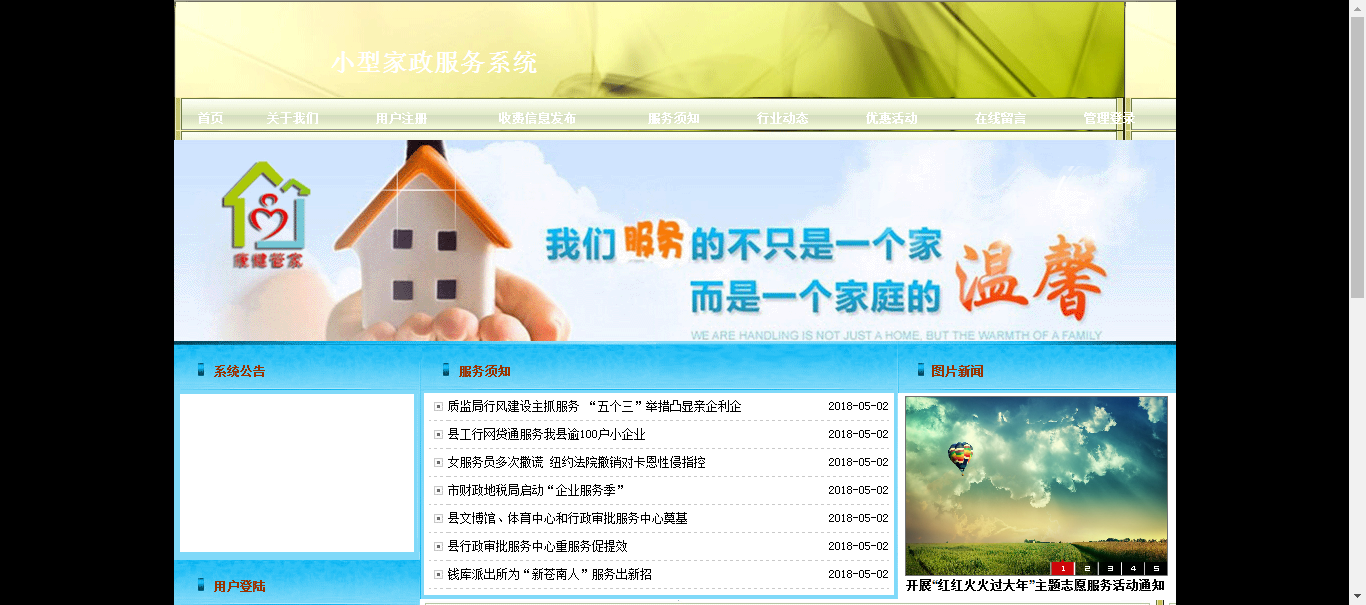 图5-1系统主界面	前台首页集成了普通用户的注册页面，注册的独立页面为userreg.php，通过框架嵌入系统前台首页，用户填写好注册信息后，通过<form  action="userreg.php?f=f"  method="post" name="f1"  onsubmit="return checkform();">方式提交表单，会通过phpsrciprt验证格式，如果格式有错误，则用户小窗口提示错误的地方，如果格式都正确，则跳转至dao的注册方法，实现注册用户，提示注册成功，并将注册的信息加入用户表中。用户注册流程图如下图所示。图5-1用户注册流程图用户注册界面如下图所示。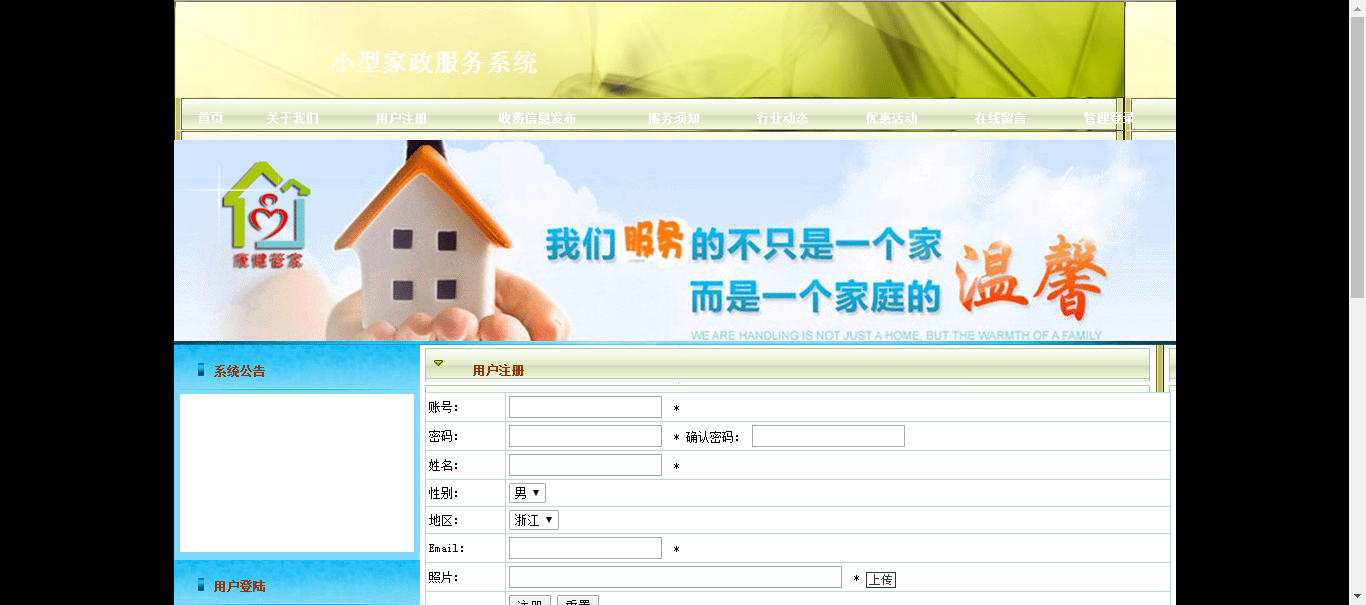 图5-1用户注册界面5.3登录模块的实现系统的登录是使用该系统的第一关卡，用户在登录界面输入账号和密码后，系统判断该账号密码是否能在数据库中存在并且匹配，返回登录成功或登录失败的信息，登录成功后才能使用系统的功能。登录流程图如下图所示。图5-1登录流程图用户登录界面如下图所示。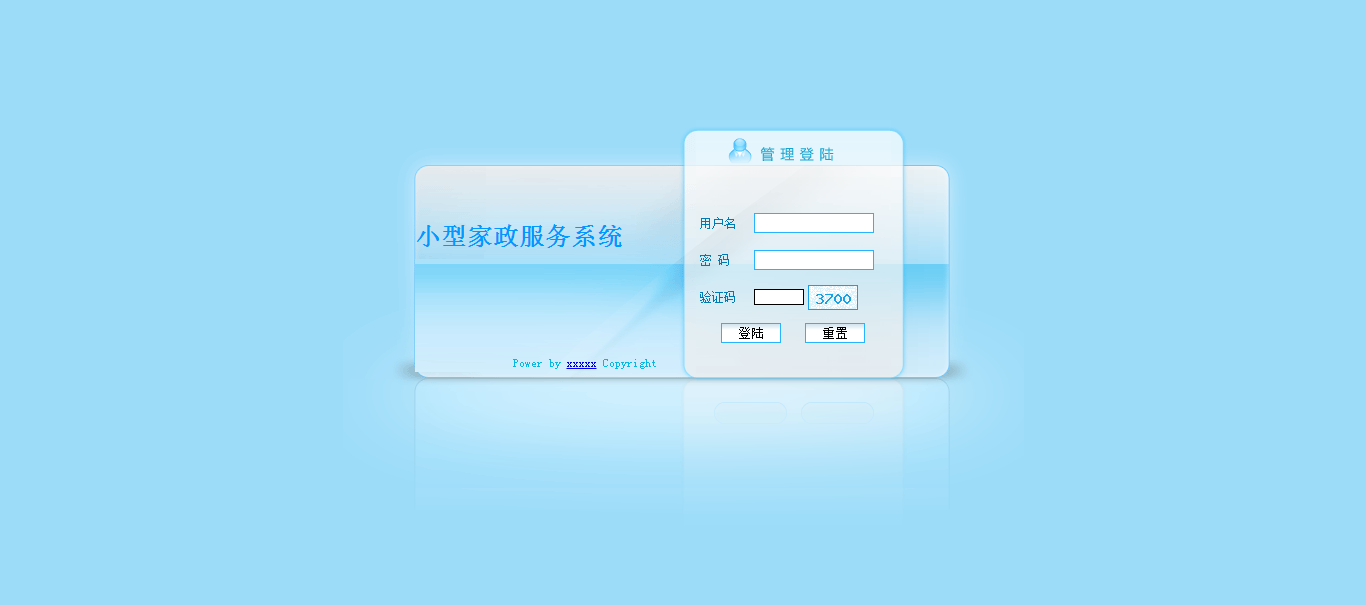 图5-2用户登录界面随着系统规模的壮大，系统发布更新的信息及对普通用户量会越来越多，只有超级管理员负责系统后台恐怕任务艰巨，本系统考虑到这一问题后开发了超级管理员有权限可以增加管理员的模块。管理员角色不同对应权限亦不相同。系统用户管理界面如下图所示。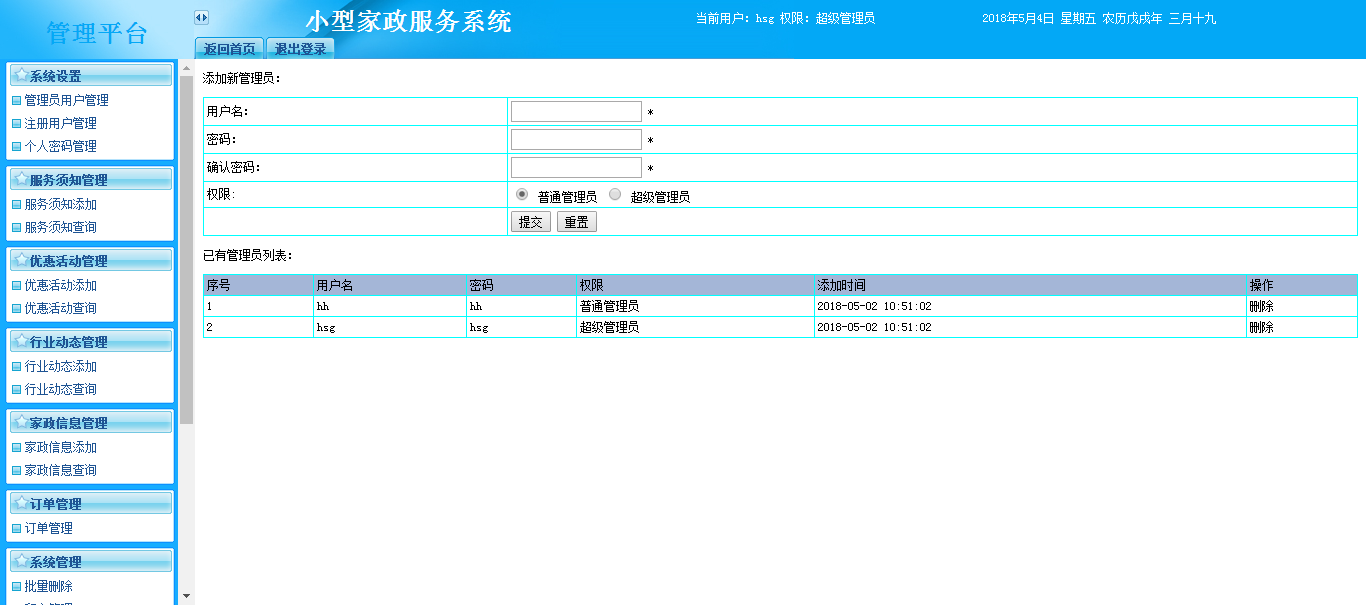 图5-5系统用户管理界面5.4留言模块的实现留言模块由浏览留言、添加留言和留言管理三部分组成。在留言板中显示的数据将从数据表中检索并显示在web页面中。分页显示功能用于方便查看web页面的信息。确定分页跨度，第一个是每页显示记录的数量 ，设置每页显示的数量为10，只允许在每个页面显示10条留言信息，用户可以点击“第一页”，“上一页”，“下一页”，或从文本框输入数字，留言信息跳转到相应的页面。用户在留言板上单击“添加留言”超链接，以打开添加留言页面，该页面主要用于提交用户发送的留言。当用户单击留言页面中的submit按钮时，将数据表单提交到lyb_add页面，该页面用于将留言存储到数据库中。在线留言流程图如下图所示。图5-11在线留言流程图在线留言界面如下图所示。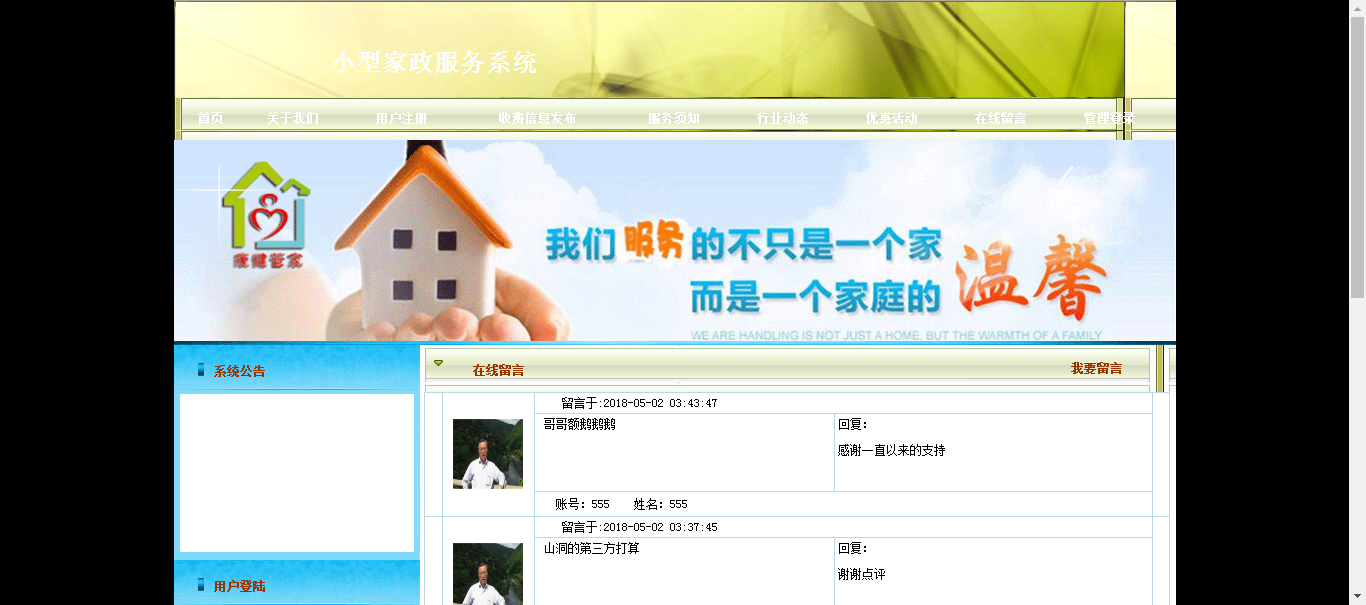 图5-12在线留言界面留言管理界面如下图所示。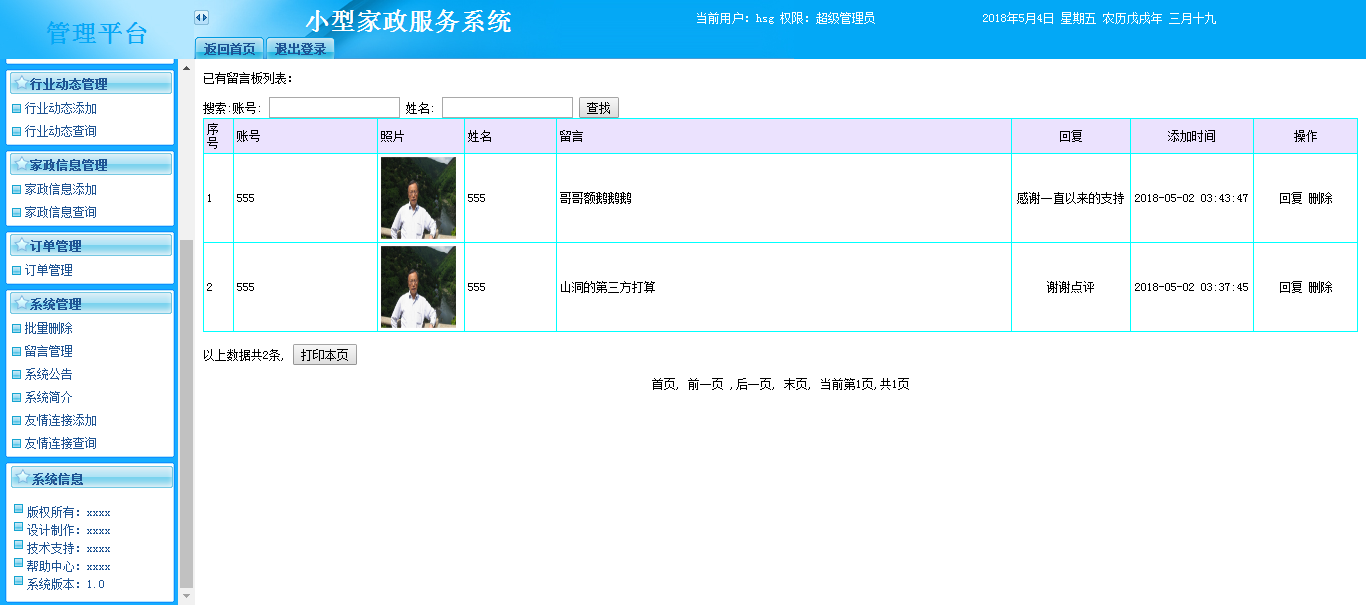 图5-12留言管理界面5.5评论模块的实现添加家政信息评论是在“查询家政信息 “的前提下操作的。当页面显示查询的家政信息后，可以点击“添加评论”超级链接，既可跳转到pinglunadd.php页添加评论。管理员在pinglun_list.php进行评论管理，pinglun_ list.php通过查询数据库的评论表列出所有评论信息，每条评论对应一个删除按钮和修改按钮，当管理员点击删除按钮，直接在数据库删除评论信息，并重定向当前页面，当管理员选择点击修改，则进入pinglun_update.php页面，进行评论信息的修改。评论添加流程图如下图所示。图5-11评论添加流程图添加评论界面设计效果如下图所示。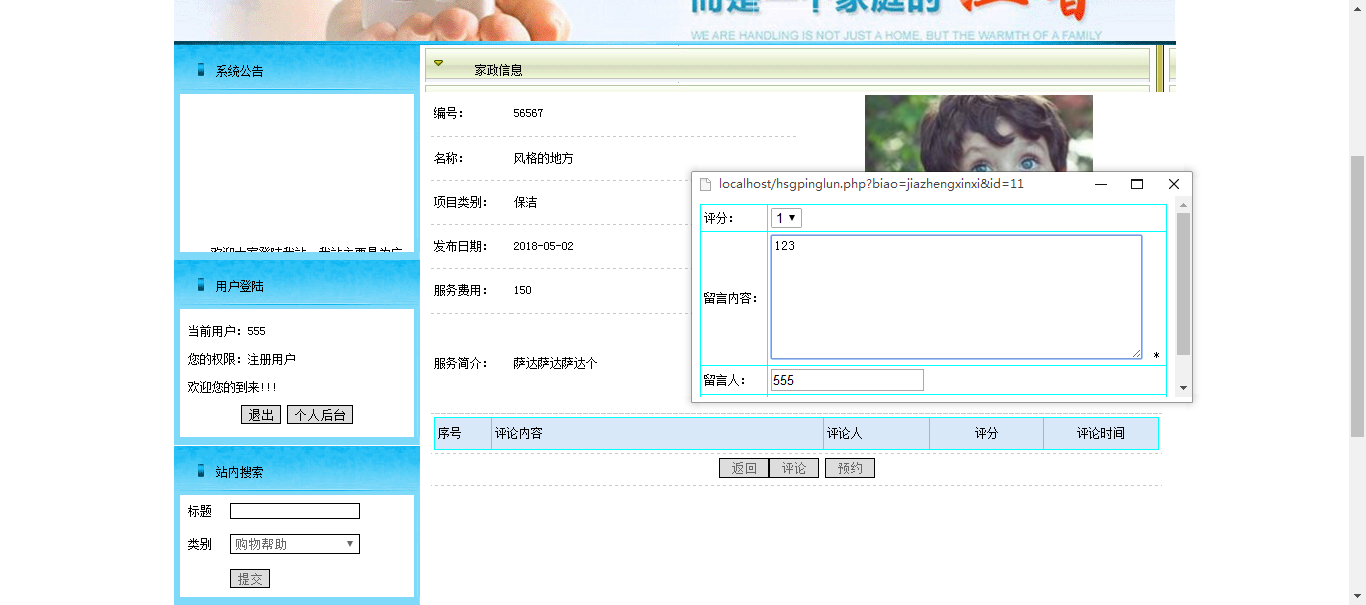 图5-12添加评论界面评论管理页面效果如下图所示。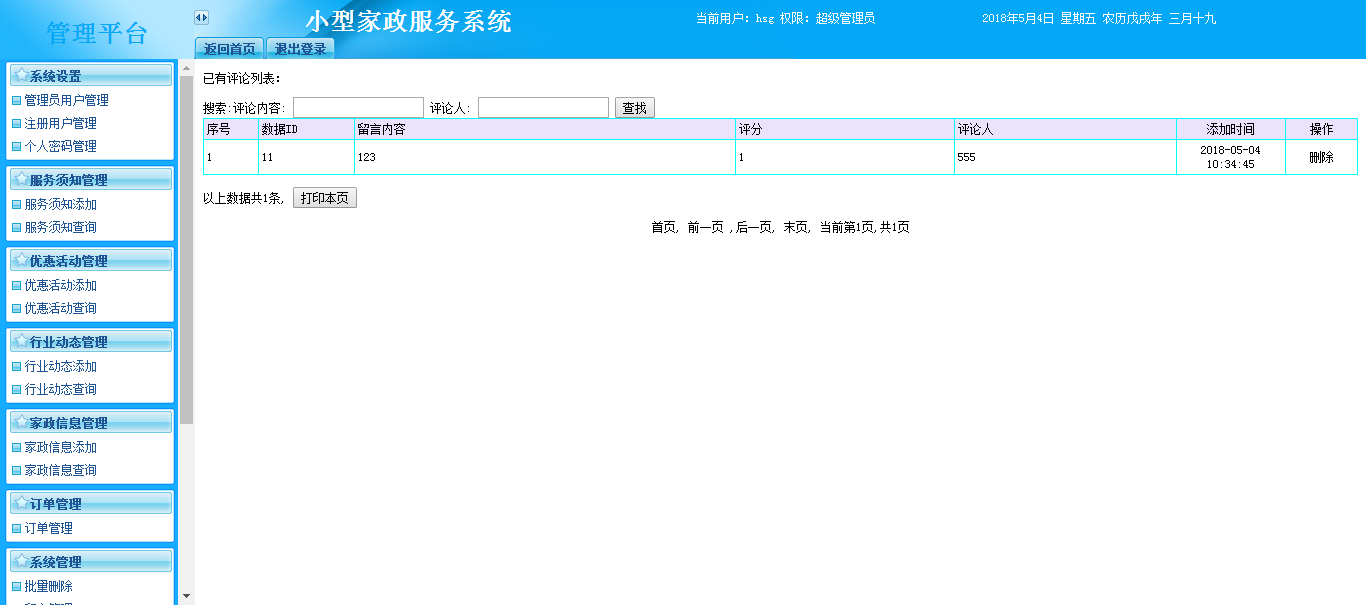 图5-12评论管理界面5.6预约模块的实现当页面显示查询的家政信息后，可以点击“添加预约”超级链接，既可跳转到dingdanxinxi_add.php页添加预约。预约成功后，普通用户可以登录到个人中心查询个人已预约的信息，可以选择已预约的进行取消预约。管理员在dingdanxinxi_list.php进行预约管理，dingdanxinxi_ list.php通过查询数据库的预约表列出所有家政信息预约信息，每条预约对应一个删除按钮和修改按钮，当管理员点击删除按钮，直接在数据库删除预约信息，并重定向当前页面，当管理员选择点击修改，则进入dingdanxinxi_update.php页面，进行预约信息的修改。预约信息添加页面设计效果如下图所示。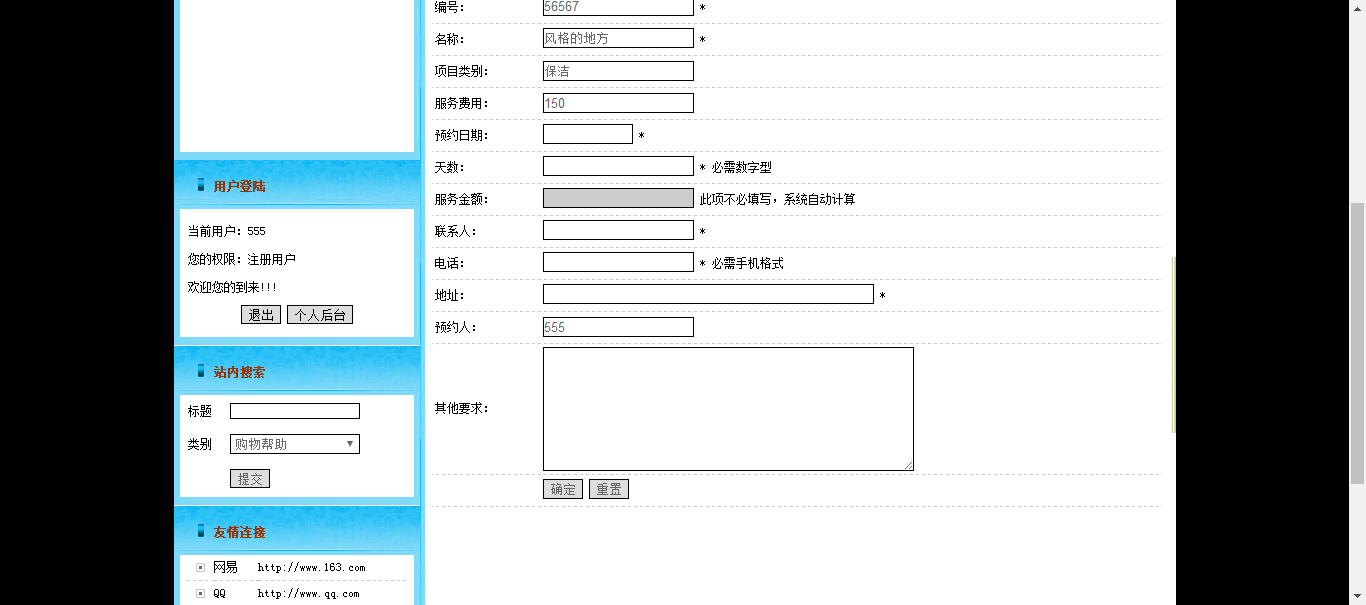 图5-12预约信息添加界面预约信息管理页面效果如下图所示。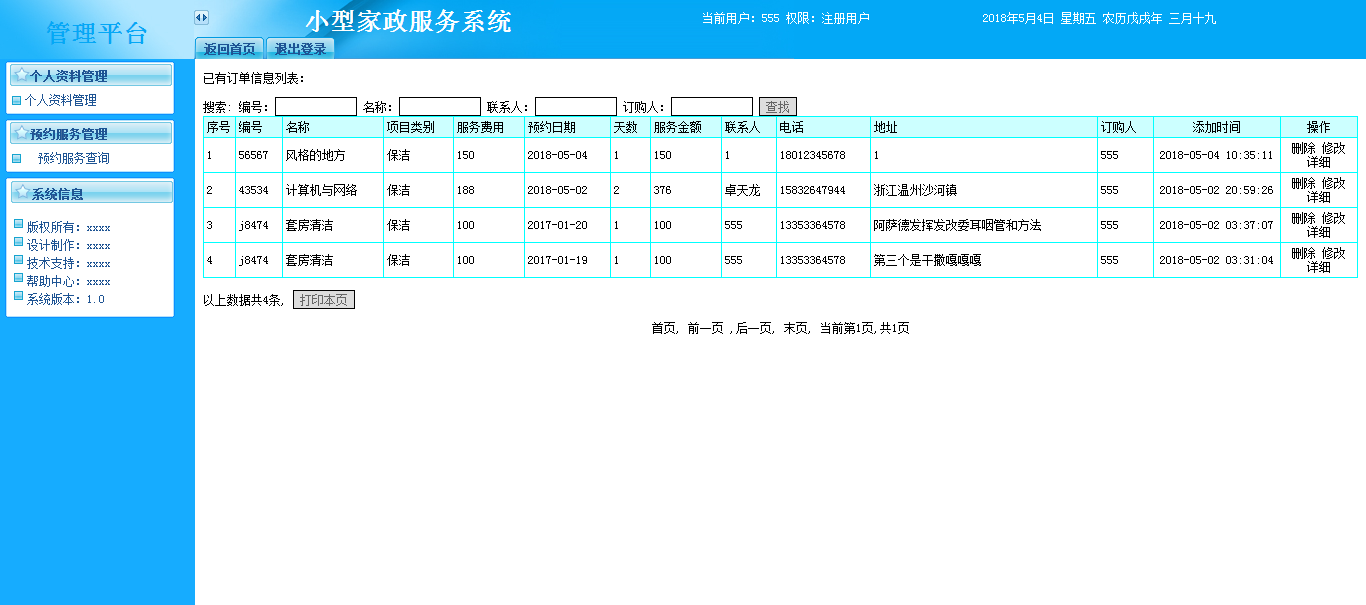 图5-12预约信息管理界面5.7家政信息管理模块的实现管理员添加家政信息是在点击添加按钮的前提下操作的，当页面跳转至jiangzheng_add.php，添加成功后，管理员在jiangzheng_list.php进行家政信息管理，jiangzheng_ list.php通过查询数据库的家政信息表列出所有家政信息，每条家政信息对应一个删除按钮和修改按钮，当管理员点击删除按钮，直接在数据库删除家政信息，并重定向当前页面，当管理员选择点击修改，则进入jiangzheng_update.php页面，进行家政信息的修改。家政信息管理流程图如下图所示。图5-11家政信息管理流程图家政信息添加页面设计效果如下图所示。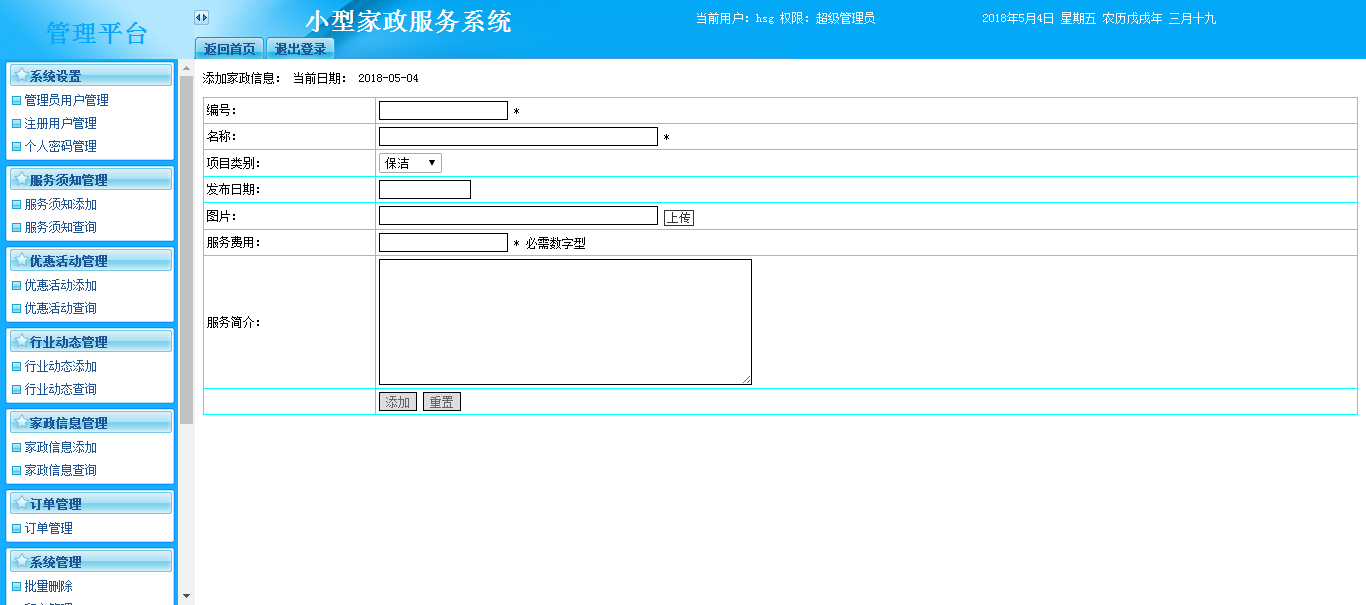 图5-12家政信息添加界面家政信息管理页面效果如下图所示。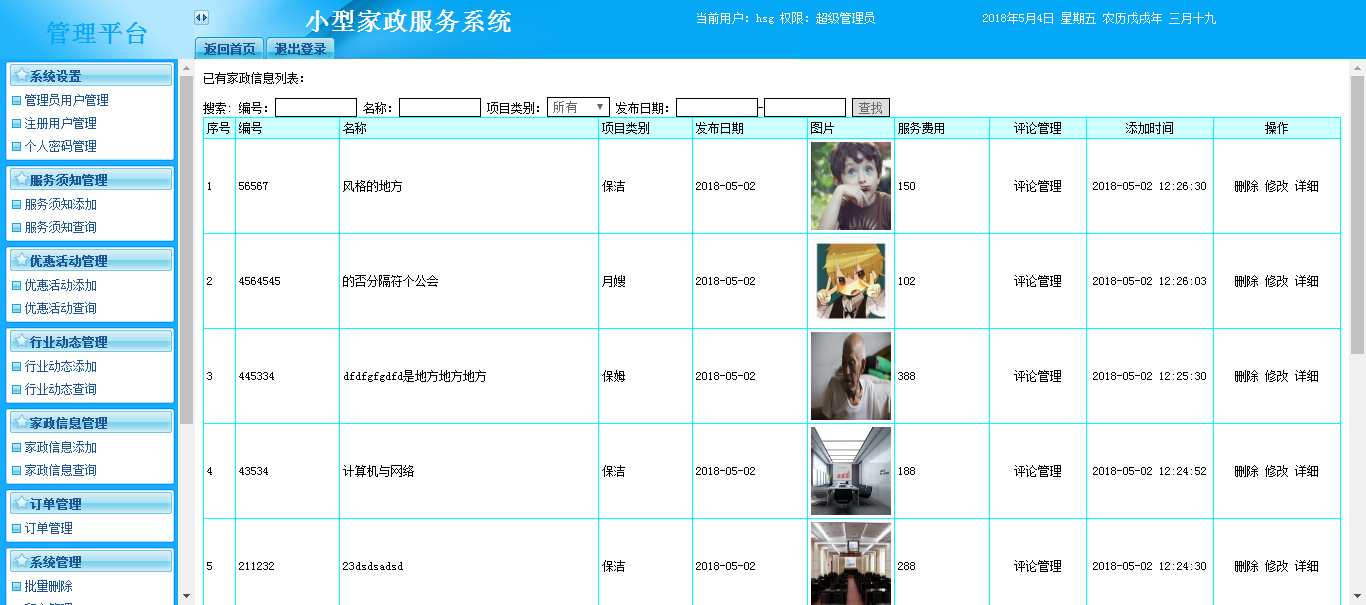 图5-12家政信息管理界面5.8本章小结本章节主要论述了登录模块用户的登录、系统用户管理、用户注册管理、家政信息管理、服务须知管理、家政预约管理、行业动态管理、系统管理等功能模块的设计与代码的编写，以及最终实现的步骤。第6章 系统测试6.1测试目的软件测试能够识别项目风险，为开发人员和程序经理提供软件测试的反馈结果，为风险评估提供必要的信息。再者，软件测试确保在上线日前达到上线标准。包括持续追踪项目进度和严格把控各个开发阶段的产品质量[20]。本系统主要测试客户端的使用和后台服务器的使用。客户端主要是测试用户注册、用户登录、用户完善信息、页面是否进行跳转、评论家政、预约家政等功能是否实现。后台主要是测试系统用户管理、用户注册管理、家政信息管理、服务须知管理、家政预约管理、行业动态管理、系统管理的功能是否实现。6.2界面测试使用黑盒测试方法测试本系统的界面，测试界面是否正常、可用。用户界面测试检查表如下表。表6-1用户界面测试表6.3功能测试1.用户登录测试当用户以“gly”身份登录，密码为空或不是“gly”时，提示框会提示“密码不能为空，请输入密码！或密码错误，请输入正确地密码！” 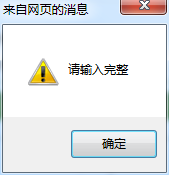 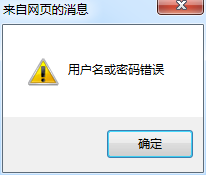 图6-1用户登录测试界面当用户以“gly”身份登录，密码为 “gly”时，提示框会提示“已成功登录！欢迎你使用本系统！”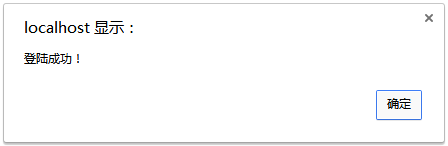 图6-2用户登录测试界面2.主要功能测试依据黑盒测试的方法和步骤，对系统做了相关测试，主要功能测试用例如下表所示。表6-3主要功能测试用例6.4测试结果小型家政服务系统经测试和调试后能够按照需求正常运行，基本没有错误，能够满足开发者和用户的需求。在系统整体测试过程中，系统功能相对来说比较简单，数据源的配置，需进一步改善。6.5本章小结    本章主要论述了系统开发结束后，要对系统进行各方面的测试，开头介绍了系统的运行环境，需要哪些工具，由于本系统属于毕业设计，是小型的系统，所以本人只对系统进行黑盒测试，采用一些单独的测试数据对系统进行输入输出的结果判断，最后对测试结果进行总结。第7章 总结    在老师的悉心指导下，在自己不断拼搏下经过一百多天的努力我的毕业设计终于接近了尾声，这段日子里有过心酸有过坎坷，感觉自己收获了许多的知识。此次毕业设计的要求是要创建一个小型家政服务系统，使用的开发软件是zendstudio编辑器以及MYSQL数据库。为了更好的开发和设计小型家政服务系统，本人尽可能多的去了解并掌握有关php语言和数据库的专业知识，通过查找资料和教学视频来自主学习。对书中的一些经典案例，不断的揣摩他的编程技巧，尽可能的弄明白每行代码的意思，老师也不厌其烦为我解答困惑。积累了大量基本知识之后，开始构思毕业设计。根据老师及任务书的要求，将整个系统分为若干个模块进行设计以满足程序所需要的功能。由于实战经验的不足，在设计过程的当中走了许多弯路，及时停止毕业设计的开发，通过不断的充电和学习来调整自己的心态，老师也为我传授了许多心得与经验，让我学会了一些巧妙的方法来改进程序。完成之后，立马对程序进行了调试，由于前期充分的准备和积累大量的经验，调试过程当中相对比较顺利。虽然开发的过程当中无比艰辛但我也从里面学到了十分昂贵的经验，这是一生用之不竭的财富。这些日子以来，让我明白了一个道理：不要害怕困难，不要恐惧，坚持才是胜利。这次的毕业设计不仅是让我对这些年所学知识有了更好的综合性整理，同样也让我学会了遇事不慌、沉着冷静的解决问题的方式，明白了团队协作的不可或缺，打开了视野，增长了知识，为我以后进一步走向社会打下了最坚实的基础。致 谢大学的学习生活总是感觉短暂的，总感到知识还没有学够，但大学毕业就在我们面前，即毕业设计即将的结束，意味着我们的大学生涯即将结束。毕业设计是我们在大学所学知识的一次总结，更是对我们过去所学知识的提炼和升华，通过毕业设计，我们认识到大学学习过程中还有那些知识没有掌握，那些知识需要我们进入深入研究。这次毕业设计让我学到了很多新的知识，研究了一些新的以前自己不熟悉的领域，使我处理问题的能力得到了一定的提升，同时也为今后的继续深造或踏入社会大门提供了很好的锻炼机会。我也曾经沮丧过，失落过，想放弃过，可是因为你们这不厌其烦的鼓励和支持才使得我坚持了下来，这里我要对我的老师和同学们说句“谢谢你们”。因为我们的知识是有限的，所以本文将不可避免的会出现一些错误和不足之处，还请老师指正。参考文献[1]明日科技.php从入门到精通[M].清华大学出版社，2012，0-10.[2]刘新锋.家政服务系统的问题及应对措施[J].法制社会，2013，4（3）：223-230.  [3]丁惠成，刘国灿.关于家政服务系统的思考[M].山东教育出版社，2013，20-100.[4]韩志超.国外的系统建设与管理.中国电脑期刊[J]，2014 ，5（1）：200-300.[5]张玉起.国内外家政服务系统现状及其发展[J] .今日科苑， 2015，7（1）：1-200.[6]陈向辉.由浅入深学php.电子工业出版社[M]，2011-7，0-11.[7]杨东援，徐士伟，贾俊刚.网络信息平台[J].同济大学学报(自然科学版)，2010，6（6）：24-30.[8]周伟.家政服务系统的决策方法研究[J].清华大学学报，2011，3（3）：11-33.[9]朱越，家政服务系统的设计与实现[D].东北师范大学，2011年.[10]周翊鹏.家政服务系统的设计与实现[D].电子科技大学，2012年.[11]张本成.家政服务系统的设计与实现[J] .渝西学院学报(自然科学版)，2014，2（2）：30-40.[12]黎明，郑江波.基于b/s的管理信息系统[J].长安大学学报(自然科学版) ，2015，2（1）：30-44.[13] 樊红，吴闽泉.陈洪波管理信息系统开发研究[J].武汉大学学报(自然科学版)，2011，5（1）：15-20.[14]傅家骥，仝允恒.计算机网络经济学[M].清华大学出版社，2013,10-20.[15]宋健，陈士俊.家政服务系统的变革因素与趋势分析[J].未来与发展，2012，3(08)：40-50.[16]OrlovA，Burk J，Kucharov，et al．Microstructural development duringhigh temperature creep of 9% Cr steel[J]．Materials Science and Engineering，2013，254：39-48．[17]Sasaki，Terufumi，Kobayashi，et al．Production and properties of seamless modified 9Cr-1Mo steel boiler tubes[J]．Kaw asaki Steel Technical Report，2014，25(4)：78-87．[18]Bendick W，Vaillant JC，Vandenberghe B，et al．Properties and workability of new creep strength enhanced steels as known grades 23, 24, 911 and 92[J]．International Journal of Pressure Vessels and Piping，2014，476：25-29 [19] de Leeuw J R. phpsych: a PhpScript library for creating behavioral experiments in a Web browser.[J]. Behavior Research Methods, 2015, 47(1):1.[20] Gupta P, Govil M C. MVC Design Pattern for the multi framework distributed applications using XML, spring and struts framework[J]. International Journal on Computer Science & Engineering, 2010, 2(4):1047-1051.编号功能名称功能描述输入内容输出内容前台登录保证注册用户通过身份验证进入系统前台进行操作用户名、密码用户登录是否成功和用户登录状态用户注册对注册用户进行检测，信息通过检测之后成为本系统的用户用户名，密码、性别、QQ、邮箱等注册的结果（提醒“用户注册成功”或者“用户注册失败”）增加留言未登录系统的游客用户无法使用留言功能，登录后的用户增加留言留言人、留言内容、呢称、头像等系统提示留言成功，并显示新增的留言留言回复系统管理员查询已有的留言，并回复未回复的留言留言的回复内容、回复人等系统提示回复成功，并显示已回复的留言留言管理系统管理员查看所有的留言信息，并可以对其删除选择某条留言，点击该条留言的删除按钮系统提示是否删除，点击是则将该条留言删除站内搜索用户可以通过标题和类别搜索站内信息输入标题、选择类别，点击搜索按钮搜索出来的列表信息评论添加注册用户选择要评论的信息进行添加评论评论信息包括评语、评分等评论是否成功及评论列表评论管理管理员对用户的评论信息进行管理，包括删除、修改评论列表删除是否成功或者修改是否成功修改个人信息用户可以根据自己当前的情况修改个人的信息要修改的信息提示修改的结果后台登录仅管理员能够登录后台后台用户名，密码，前台的用户名后台登录是否成功添加预约记录用户添加预约记录预约记录的相关信息预约记录列表编辑预约记录用户修改预约记录信息预约记录相关信息是否编辑成功删除预约记录用户删除预约记录预约记录信息预约记录删除成功或失败预约审核管理员给用户添加的预约进行审核预约审核信息预约审核是否通过添加家政信息用户添加家政信息家政信息的相关信息家政信息列表编辑家政信息用户修改家政信息家政信息相关信息是否编辑成功删除家政信息用户删除家政信息家政信息家政信息删除成功或失败系统简介设置管理员对系统简介进行设置系统简介设置内容设置是否成功系统公告设置管理员对系统公告进行设置系统公告设置内容设置是否成功序号字段名称字段类型大小允许为空最大长度备注1idInt4102username1502553pwd1502554cx1502555addtimeDateTime819序号字段名称字段类型大小允许为空最大长度备注1idInt4102bianhao1502553mingcheng1502554xiangmuleibie1502555fuwufeiyong1502556dinggouriqi1502557tianshu1502558fuwujine1502559lianxiren15025510dianhua15025511dizhi25525512dinggouren15025513qitayaoqiu25525514addtimeDateTime819序号字段名称字段类型大小允许为空最大长度备注1IDInt4102leibie2552553content10737418232554addtimeDateTime819序号字段名称字段类型大小允许为空最大长度备注1idInt4102bianhao1502553mingcheng2552554xiangmuleibie1502555faburiqi1502556tupian1502557fuwufeiyong1502558fuwujianjie2552559addtimeDateTime819序号字段名称字段类型大小允许为空最大长度备注1idInt4102zhanghao1502553zhaopian1502554xingming1502555liuyan1502556addtimeDateTime8197huifu150255序号字段名称字段类型大小允许为空最大长度备注1IDInt4102wenzhangID2552553pinglunneirong2552554pinglunren2552555addtimeDateTime8196biao1502557pingfenInt410序号字段名称字段类型大小允许为空最大长度备注1idInt4102biaoti2552553leibie1502554neirong10737418232555tianjiaren1502556addtimeDateTime8197shouyetupian1502558dianjilvInt410序号字段名称字段类型大小允许为空最大长度备注1idInt4102zhanghao1502553mima1502554xingming1502555xingbie1502556diqu1502557Email1502558zhaopian1502559addtimeDateTime81910issh30255序号字段名称字段类型大小允许为空最大长度备注1idInt4102wangzhanmingcheng1502553wangzhi1502554addtimeDateTime819设备名称说明处理器英特尔酷睿I3以上内  存2GB，内存越大，速度越快硬  盘500GB以上鼠  标罗技300S 名  称说明操作系统Windows XP或 Windows7以上应用软件zendstudio测试项测试人测试结果窗口切换、移动、改变大小时正常吗？本人正常各种界面元素的文字正确吗？（如标题、提示等）本人正常各种界面元素的状态正确吗？（如有效、无效、选中等状态）本人正常各种界面元素支持键盘操作吗？本人正常数据项能正确回显吗？本人正常执行有风险的操作时，有“确认”、“放弃”等提示吗？本人正常各种界面元素的布局合理吗？ 本人正常模块用例描述	预期结果	备注用户注册用户名文本框中不输入任何数据提示“请填写完整的信息”测试用户名是否为空用户注册在密码文本框中输入“123”三个字符提示“密码长度最少为6位”测试密码位数是否正确用户注册在密码文本框和确认密码文本框中分别输“123456”和“258769”提示“两次输入的密码不匹配”测试用户两次输入的密码是否匹配密码修改在用户管理中修改密码，原始密码若输入不正确提示“原始密码错误”测试原始密码是否正确在线评论用户未登录时，点击评论按钮系统提示请先登录测试是否能不用登录用户发表评论在线评论用户登录后，评论内容为空系统提示评论内容不能为空测试评论内容是否能为空家政信息管理必填文本框中不输入任何数据，如名称和类别提示“请填写完整的信息”测试名称和类别是否为空家政信息管理在图片栏输入非图片格式数据提示“图片栏必须为图片格式测试图片栏是否能为非图片格式家政信息管理输入完整的家政信息”提示“家政信息添加成功”测试家政信息录入是否可用家政信息预约选择未预约的家政信息，输入预约时间，点击提交系统提示预约成功测试预约录入是否可用家政信息预约未输入预约时间，点击提交系统提示添加失败测试预约时间是否可以为空